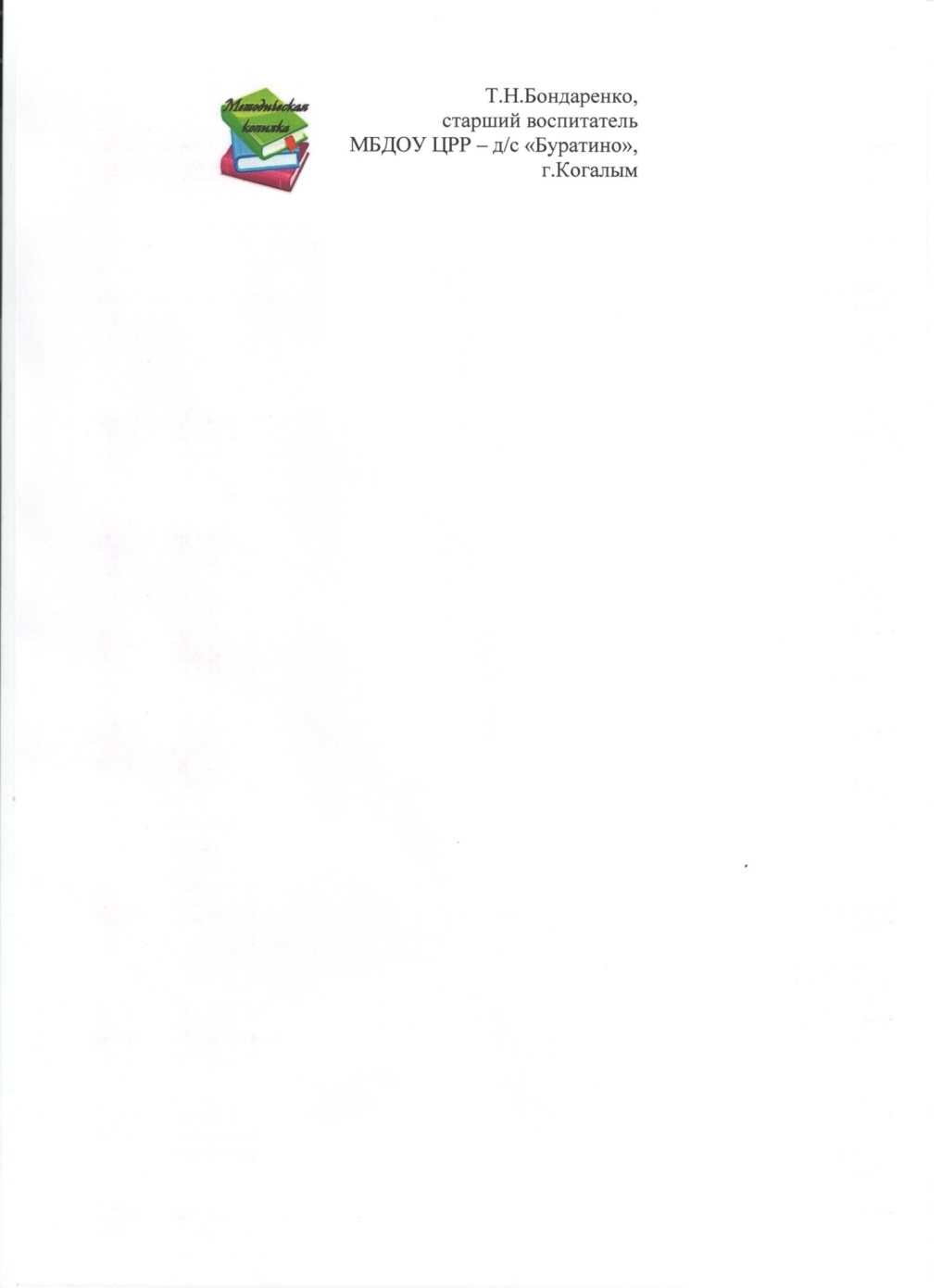 Консультация на тему: «Наблюдение и сбор информации о ребёнкеПрограмма «Югорский трамплин», ориентированная на ребёнка»Мы наблюдаем за детьми для того, чтобы:лучше понять, что происходит с ребёнком;определить интересы, умения и потребности каждого ребёнка;увидеть изменения в развитии ребёнка с течением времени;внести изменения в развивающую среду;определить моменты, вызывающие озабоченность;найти способы, позволяющие лучше всего решить проблемные ситуации;внести изменения в учебный план;получить информацию, которой могут воспользоваться как педагоги, так и родители;дать возможность родителям больше узнать о своих детях;получить наиболее адекватную оценку ситуации в развитии ребёнка;получить подтверждение своим гипотезам или опровергнуть их;получить обратную связь об эффективности (или неэффективности) собственных педагогических действий.Этапы наблюдениясистематическое наблюдениенаблюдениесбор анализ информацииопределение целей и задач развитиясоставление плана индивидуальной программыработа  с ребёнком по осуществлению планаСбор данных о ребёнкенаблюдение (описание случаев, заполнение карт развития, аудио- и    видеозаписи)беседы с ребёнкомбеседы с родителямисобирание Портфолио (достижения ребёнка)общение со специалистами (психолог, предметник, врач, логопед)          Сбор данных о ребёнке включаетобразцы работнаблюдения интервью и беседы с ребёнком и родителямизаписи в форме случаевкарты наблюдений воспитателяпортфолио фотографии и аудиозаписижурналы наблюдения дневниковые заметки Наблюдение представляет собой основной метод сбора точной и объективной информации о детях в группе детского сада. Наблюдение - основа целенаправленного планирования и индивидуализации программы в соответствии с потребностями и интересами отдельных детей и группы.Наблюдение – это процесс сбора информации для осуществления педагогической оценки актуального состояния и перспектив развития ребёнка – дошкольника.Регистрация фактов – это процесс документирования наблюдаемого. Принципы наблюденияцеленаправленность объективность регулярность систематичностьСледующие советы могут помочь воспитателю, который проводит систематические наблюдения:определите для себя, что именно вы будете наблюдать;составляйте реалистичную схему наблюдений;наблюдайте за детьми при различных обстоятельствах в различное время в течение дня;старайтесь, чтобы дети не заметили, что за ними наблюдают;в конкретный момент наблюдайте только за одним ребёнком;наблюдайте именно то, что делает ребёнок;документируйте факты, а не свои обобщения;старайтесь, чтобы ваши мнения и убеждения не влияли на оценку ребёнка;сразу же записывайте результаты наблюдений;записывайте контекст наблюдения, отмечайте дату, время и обстоятельства;записи должны быть точными и конкретными;Записи должны быть объективными;выбирайте объективную систему записи наблюдений;процесс записи должен быть простым;соблюдайте конфиденциальность;избегайте поспешных обобщений, имейте много гипотез;обсуждайте факты с коллегами, родителями и специалистами.Критерии объективности записейзаписи должны быть объективными;выбирайте объективную систему записи наблюдений;процесс записи должен быть простым;соблюдайте конфиденциальность;избегайте поспешных обобщений, имейте много гипотез;обсуждайте факты с коллегами, родителями и специалистами;передаёт ли точно слова, которые были сказаны;содержит ли оно все ответные реакции других людей;соблюдена ли последовательность событий;включает ли описание все уровни действия.Портфолио    «Портфoлио» - коллекция  работ, которые ребенок выполнил в течение некоторого времени, В программе, ориентированной на ребёнка, педагоги заводят три портфолио для каждого ребёнка. Сборный портфолио     Это накопительный, коллекционный портфолио, в котором хранятся все образцы работ ребёнка. Демонстрационный портфолио, или Витрина ребёнка      Этот портфолио предназначен для «публики» и в нём собраны достижения ребёнка и предметы гордости. Портфолио оценки развития ребёнка      Этот портфолио не предназначен для широкой публики и  включает сбор документации, дающей сведения о развитии ребёнка воспитателям и специалистам для анализа и оценки прогресса ребёнка. Портфолио  по  определению ISSA– это «целенаправленно собранная коллекция работ…,которая комплексно отражает…усилия, успехи, достижения в одной или нескольких областях».      Основной смысл портфолио показать всё, на что ты способен.Философия этой формы оценки состоит в смещении акцента с того, что дети не знают и не умеют, к тому, что они знают и умеют по данной теме или направлению развития, в интеграции количественной и качественной оценки, в переносе педагогического ударения с оценки на самооценку. Критерии отбора материалов портфолио:позитивность эксплицитность отражение развития ребенкаориентация на семьюобратная связьКаналы  получения  информации  для  портфолио:сам ребенокего родителидругие взрослые (воспитатели, специалисты)Систематизация материалов портфолиоидентификационная информация о ребенкенаблюдения и педагогическая диагностикаматериалы продуктивной и иной деятельности ребенка, отражающие его достиженияиндивидуальный план обучениярекомендации для воспитателей и родителей от специалистов детского садаоценка достижений ребенка Материал тренингов «Югорский трамплин: программа дошкольного образования, ориентированная на ребёнка» г. Нижневартовск 2014год.